 Администрация  Касимовского  муниципального  района 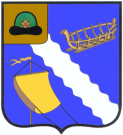 Рязанской  областиПОСТАНОВЛЕНИЕ27.08.2019    							                                                №1060г. КасимовО внесении изменений в постановление администрации от 12.09.2018г. № 779 «О создании  Совета по рассмотрению вопросов, связанных с реализацией на территории Касимовского муниципального района Рязанской областимероприятий по внедрению пилотного проекта «Создание и внедрение комплекса мер по долговременному уходу на территории Рязанской области»      В связи с кадровыми изменениями, произошедшими в  администрации Касимовского муниципального района  Рязанской области, администрация Касимовского муниципального района Рязанской областиПОСТАНОВЛЯЕТ:1. В приложение № 1 к постановлению администрации Касимовского муниципального района Рязанской области от 12.09.2018г. № 779 «О создании  Совета по рассмотрению вопросов, связанных с реализацией на территории Касимовского муниципального района Рязанской области мероприятий по внедрению пилотного проекта «Создание и внедрение комплекса мер по долговременному уходу на территории Рязанской области» внести следующие изменения:- словосочетание «Евдокимова Анна Юрьевна – главный специалист по социальным вопросам  администрации Касимовского муниципального района Рязанской области,  секретарь Совета» изменить на «Шакирова Ольга Анатольевна – главный специалист по социальным вопросам  администрации Касимовского муниципального района Рязанской области,  секретарь Совета».- словосочетание «Корзиков Александр Алексеевич - глава администрации Сынтульского городского поселения Касимовского муниципального района Рязанской области, член Совета» изменить на  «Трусова Наталья Александровна – глава администрации Погостинского сельского  поселения Касимовского муниципального района Рязанской области, член Совета».2. Контроль за исполнением настоящего постановления оставляю за собой.Глава администрацииКасимовского муниципального районаРязанской области                                                                                               Г.С. Боков